                    Dress your writing up!!!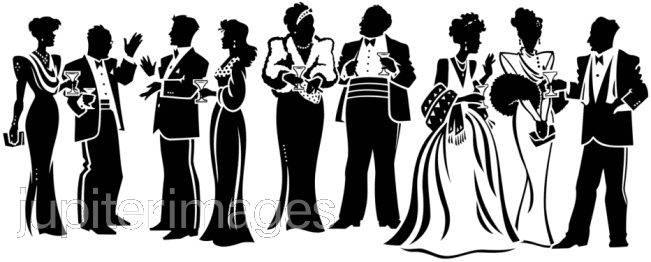 Strong writers adjust their writing for different purposes. The way we speak to our friends is different than we speak to our parents and our teachers. Even on paper.
             How to Make Your Writing More Formal:Do thisDon’t do thatBe precise: use accurate and specific language and adjectivesWrite in present tense ( for all literature)Proper punctuation commas, periods, etc.Avoid run- ons.Use transitional words to link information together neatly.Do Not use contractions: don’t can’t = can notAvoid metaphorical language “ break his heart” be as literal as possibleSpell check please!!!Don’t ask your reader rhetorical questions.Avoid personal pronouns: you, us, we Avoid meaningless words“had” “like”No “I think” “I feel”Do not abbreviate Avoid crazy font